Мастерим подарки нашим мамамПолучать подарки приятно, особенно если видно, что презент сделан не формально, а преподнесен от души.Детям будет лучше подарки ко Дню матери смастерить своими руками. К тому же такие презенты всегда говорят о том, что даритель относится к виновнице торжество по-настоящему тепло и искренне хочет видеть ее счастливой.Поделки своими руками наполняют дом добротой, дарят незабываемое ощущение праздника и ожидания чуда. Поделки можно создавать практически из любых материалов. Ткань – один из самых простых, доступных, легко обрабатываемых материалов. Не дорого и просто можно создавать, что душе угодно, способствуют развитию пространственного мышления, мелкой моторики рук, глазомера и творческой фантазии. Мы посоветовались с ребятами и придумали сделать цветочное панно из ткани и пуговиц.Нужно ли учить детей в 6 лет пришивать пуговицу?Мне кажется, что и мальчик, и девочка просто обязаны уметь пришивать пуговицу! Именно поэтому я и решила научить своих ребят пришивать пуговицу.А еще большой  плюс этого умения в том, что развивается моторика пальцев и рук, когда ребенок старается удержать пуговицу и  протолкнуть иглу в ткань; развивается  координация  движений, когда ребенок старается, чтобы иголка вошла в предыдущий прокол, чтобы с изнанки тоже получилось красиво и ровно, а также, когда он пытается не уколоть свои пальцы. Перед началом работы рассказала детям ребенка об опасности острых предметов, как правильно нужно передавать ножницы (кольцами вперед), иглу после окончания работы убираем в игольницу.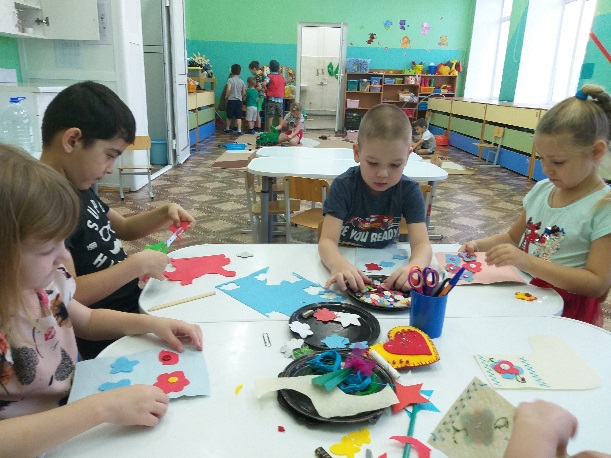 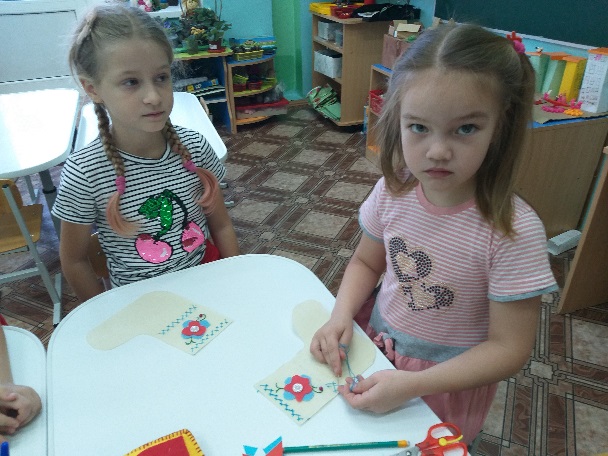 